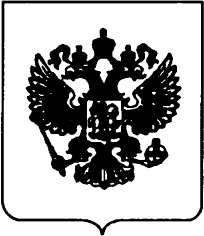 ПРАВИТЕЛЬСТВО	РОССИЙСКОЙ	ФЕДЕРАЦНИП О С ТА Н О В Л Е НИ Еот 15 сентября 2020 г.  №	1442М OCK ВАОб определении участков автомобильные дорог, железнодорожныхи внутренних водных путей, вертодромов, посадочных площадок, а также обеспечивающих функционирование транспортного комплекса зданий, сооружений и помещений для обслуживанияпассажиров и транспортных средств, погрузки, разгрузки и хранения грузов повышенной опасности и (или) опасных грузов, на перевозку которых требуется специальное разрешение, являющихся объектами транспортной инфраструктуры, и признании утратившими силу актов и отдельных положений актов ПравительстваРоссийской ФедерацииВ соответствии с Федеральным законом” О транспортной безопасности"	Правительство	Российской	Федерации п о с т а н о в л я е т:Утвердить прилагаемый перечень участков автомобильных дорог, железнодорожных и внутренних водных путей, вертодромов, посадочных площадок, а также обеспечивающих функционирование транспортного комплекса зданий, сооружений и помещений для обслуживания пассажиров, и транспортных средств, погрузки, разгрузки и хранения грузов повышенной опасности и (или) опасных грузов, на перевозку которых требуется специальное разрешение, являющихся объектами транспортной инфраструктуры.Признать утратившими силу акты и отдельные положения актов Правительства Российской Федерации по перечню согласно приложению.Председатель Правитель Российской ФедерацМ.МишустинB2O0h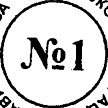 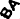 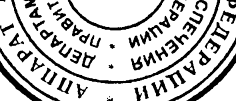 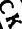 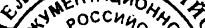 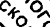 УТВЕРЖДЕНпостановлением Правительства Российской Федерацииот 15 сентября 2020 г. N.• 1442П Е Р Е Ч Е Н bучастков автомобильных дорог, железнодорожныхи внутренних водных путей, вертодромов, посадочные площадок, а также обеспечивающих функционирование транспортного комплекса зданий, сооружений и помещений для обслуживанияпассажиров н транспортных средств, погрузки, разгрузки и хранения грузов повышенной опасности и (или) опасных грузов, на перевозку которых требуется специальное разрешение, являющихся объектами транспортной инфраструктурыУчастки автомобильных дорог:а) км 25+100 — км 26+100 автомобильной дороги A-161 Владикавказ - Нижний Ларс - граница с Республикой Грузия;6) км 1122+000 - км 1123+000 автомобильной дороги М-4 "Дон";в) участок автомобильной дороги общего пользования федерального значения A-290 Новороссийск - Керчь от км 140+515 (со стороны Таманского полуострова) до км 162+748 (со стороны Керченского полуострова), включая автодорожную часть транспортного перехода через Керченский пролив км 141 + 018 - км 160 + 048.Участки железнодорожных путей:а) участки, на     которых     осуществляется     высокоскоростное   и скоростное железнодорожное сообщение;6) участки:Махачкала - Тарки и Тарки — Берикей; Tyaпce - Адлер - Веселое;Адлер - Красная Поляна; Симферополь - Севастополь;от станции Багерово (включая Багерово) через станцию Керчв Южная Новый парк до точки с ординатой 156 км ГІК4+01 ;4682006.dcc2от точки с ординатой 156 км ПK4+01 до точки с ординатой 137 км ГІКЗ+68,08, включая железнодорожную часть транспортного перехода через Керченский пролив;от точки с ординатой 137 км ПK3+68,08 в сторону станции Тамань- Пассажирская и Обгонного пункта "22 км” до точки с ординатой 105 км ПK4+35;в) участки необщего пользования, на которых осуществляютсяподача и уборка вагонов с грузами повышенной опасности;г) участки необщего пользования, примыкающие к железнодорожным путям, на которых осуществляется высокоскоростное и скоростное сообщение.Расположенные в границах Южного федерального округа участкивнутренних водных путей протяженностью 100 м соответственно вверх и вниз по течению от опор мостов.Вертодромы и (или) посадочные площадки, за исключениемвертодромов   и   посадочных   площадок, используемых   менее   30   дней в течение календарного года, а также вертодромов и посадочных площадок, используемых только легкими и (или) сверхлегкими воздушными судами авиации общего назначения.Обеспечивающие функционирование транспортного комплекса здания, сооружения    и    помещения    для    обслуживания     пассажиров и транспортных средств, погрузки, разгрузки и хранения грузов повышенной опасности и (или) опасных грузов, на перевозку которых требуется специальное разрешение:а) пассажирские остановочные железнодорожные пункты Малого кольца Московской  железной  дороги  Площадь  Гагарина,  Кутузово, СИТИ, Лужники, Владыкино, Гостиничная, Николаевская, Коптево, Войковская, Волоколамская, Ходынка, Новопесчанная,  ЗИЛ, Автозаводская, Дубровка, Волгоградская, Андроновка, Соколиная Гора, Измайловский парк, Черкизовская, Открытое шоссе, Варшавское шоссе, Новохохловская, Белокаменная, Ботанический сад, Хорошево, Шелепиха, Шоссе Энтузиастов, Рязанская, Ярославская, Севастопольский проспект;6) пассажирские       остановочные        железнодорожные        пункты, в том числе входящие в состав пассажирских и грузовых железнодорожных станций (пассажирские обустройства железнодорожных станций), находящиеся на железнодорожных участках Одинцово - Лобня, Нахабино - Подольск, Крюково - Раменское, Апрелевка4682006.dc'c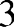 Железнодорожная Московской и Октябрьской железных дорог в границах Московских центральных диаметров;в) здания, сооружения и помещения, в том числе гидротехнические, для обслуживания пассажиров и транспортных средств внутреннего водного транспорта, погрузки, разгрузки и хранения грузов повышенной опасности, на   перевозку   которых   требуется   специальное   разрешение, в составе причалов, портов (пристаней), дебаркадеров, стоечных судов, расположенных на внутренних водных путях;г) здания, сооружения и помещения для обслуживания пассажиров и транспортных средств воздушного транспорта, находящиеся на объектах транспортной инфраструктуры воздушного транспорта, но не отнесенные к указанным объектам   либо   расположенные   на   земельных   участках на расстоянии менее 200 м от границ объекта транспортной инфраструктуры воздушного транспорта.4682006.dorПРИЛОЖЕНИЕк постановлению Правительства Российской Федерацииот 15 сентября 2020 г.  №	1442П Е Р Е Ч Е Н bутративших силу актов и отдельных положений актов Правительства Российской ФедерацииПостановление        Правительства        Российской        Федерации от 18 июля 2016 г. № 686 «Об определении участков автомобильных дорог, железнодорожных    и    внутренних    водных     путей, вертодромов, посадочных площадок, а также иных обеспечивающих функционирование транспортного комплекса зданий, сооружений, устройств и оборудования, являющихся объектами транспортной инфраструктуры" (Собрание законодательства Российской Федерации, 2016, N. 30, ст. 4924).Пункт 1   изменений, которые    вносятся    в    акты Правительства Российской Федерации в области обеспечения транспортной	безопасности, утвержденных	постановлением Правительства Российской   Федерации   от   21 февраля   2017 г.   № 217 "О внесении изменений в некоторые акты Правительства Российской Федерации в области обеспечения транспортной безопасности" (Собрание    законодательства    Российской    Федерации, 2017, № 1(), ст. 1482).Постановление Правительства Российской Федерации от 2 октября 2018 г. № 1173 "О внесении изменений в пункт 1 перечня участков автомобильных дорог, железнодорожных и внутренних водных путей,4682006.docвертодромов, посадочных площадок, а также иных обеспечивающих функционирование транспортного комплекса зданий, сооружений, устройств и оборудования, являющихся объектами транспортной инфраструктуры” (Собрание законодательства Российской Федерации, 2018, № 41, ст. 6264).4682006.duc